1. Likovna aktivnost „ Potrgaj i pogledaj…tko će se izleći iz jajeta!?“Potrebno:bijeli papir za crtanjekolaž papir/novine/eko papir za jaje (prema dostupnosti i želji)škare, ljepilo za papirbojice/flomasteri/pastelePostupak:Od kolaž papira izrezati veliko jaje (da prekrije veću površinu bijelog papira za crtanje). Može se, a i ne mora, lagano opcrtati izrezano jaje na papiru kako bi se dobio okvir za crtanje. Ukoliko je jaje veliko, onda to i nije potrebno. Međutim, ako je jaje podosta manje od papira, onda ga je poželjno opcrtati.Prema vlastitoj želji, u opcrtanom jajetu, odnosno u sredini papira za crtanje, nacrtati životinju koja se liježe iz jaja. Nakon što je crtež gotov, probušiti rupu u sredini izrezanog jaja od kolaža kao na slici. Rubove jajeta od kolaža premazati ljepilom te zalijepiti na papir tako da prekrije crtež, odnosno unutar iscrtanog područja. Pričekati nekoliko minuta da se lijepilo osuši. Kada se lijepilo osušilo, pomozite trganjem papira/ljuske jajeta piletu/kornjači/zmiji  i sl. da se izlegne iz jajeta.Ovom aktivnošću kod djece potičemo razvoj mašte i kreativnosti.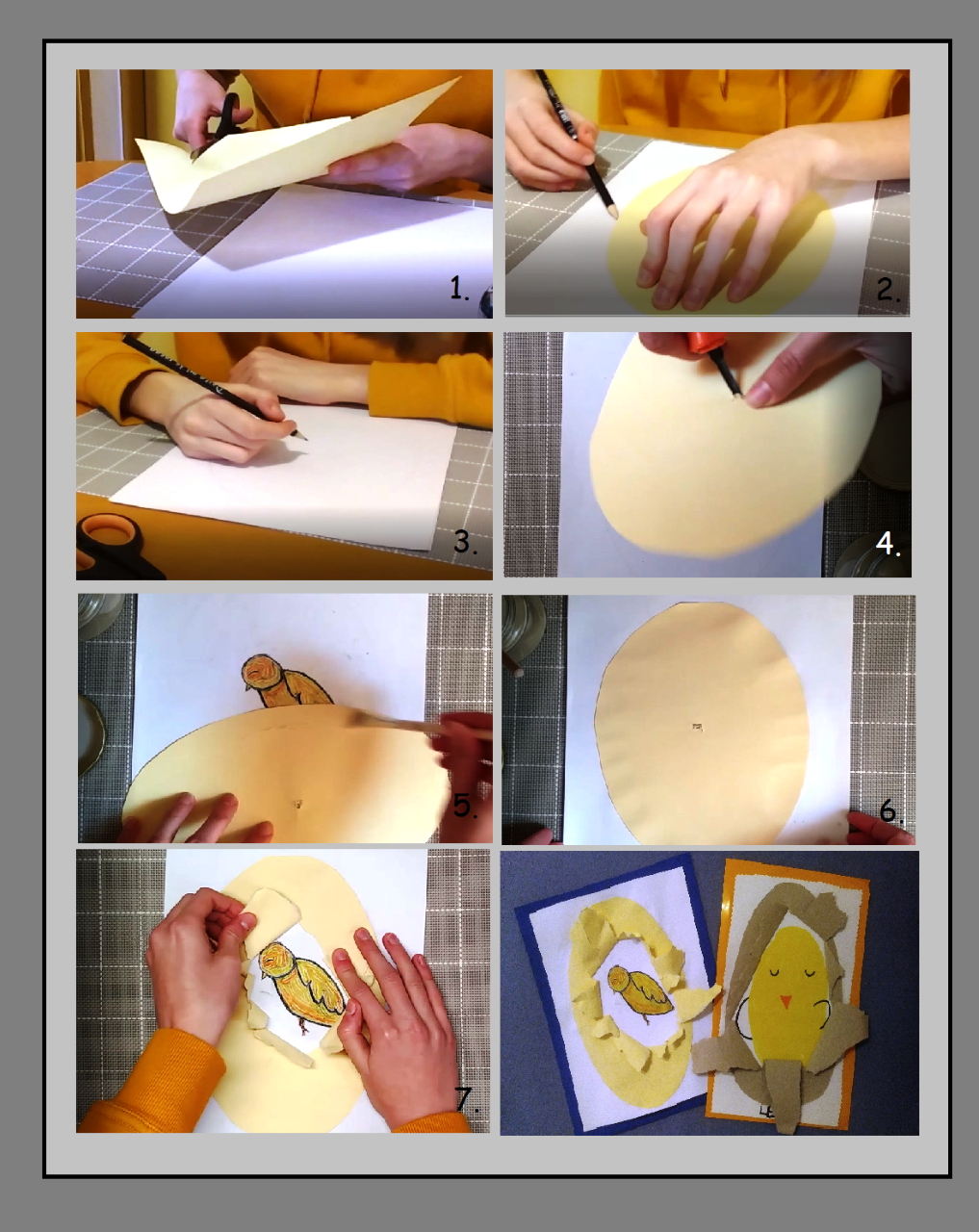 2. Istraživačko spoznajna aktivnost „Jaje“Potrebno:jajePokažete djetetu jaje i pružite mu ga u ruke da ga opipa, istraži. Postavljajte djetetu poticajna pitanja poput:„Kakvog je oblika/boje?“„Je li jaje krhko ili čvrsto?„Što se u jajetu nalazi?“„Koje se životinje legu iz jaja?“  i sl.Nakon kraćeg istraživanja vanjskog izgleda jajeta, predložite djetetu da zajedno otkrijete što se u njemu nalazi. Možete vi ili dijete razbiti ljusku jajeta te sadržaj istresti na tanjur. Ukoliko dijete ne imenuje dijelove unutrašnjosti imenujte ih i objasnite da se iz bjelanjka razvijaju pilići, jer je ovo kokošje jaje i u njemu rastu, a žutanjak je hrana kojom se ono hrani. Naglasite da se neće iz svakog jajeta izlijeći pilić i da ona jaja iz kojih se neće izleći, mi jedemo baš kao i jaje koje ste razbili i istresli u tanjur.Ovom aktivnošću potičemo razvoj taktilne i vizualne percepcije te dijete neposredno i aktivno stječe iskustva i spoznaje što je najbolji oblik učenja. 3. Grafomotorička pisanicaPotrebno:olovka, po potrebi gumicacrni flomaster/markerflomasteri ili bojiceOlovkom nacrtamo veći oblik jajeta (što veći to bolje) te unutar oblika iscrtamo vodoravne linije – redove za pisanje kao u bilježnici na crte, u razmaku oko 1.5 cm. Podebljamo crnim flomasterom. Na početku svakoga reda olovkom / flomasterom u boji započnemo niz grafomotoričkih zadataka kao npr. ravna crta, kosa crta i sl. Ukoliko je dijete starije i već ima dobro razvijenu motoriku, grafomotorički zadaci u obliku simbola mogu biti u različitim bojama  kako bi djetetu zadatak bio zanimljiviji. U suprotnome, dijete nastavlja niz običnom olovkom. Kada dijete završi, grafomotoričku pisanicu sada može obojati po želji, najbolje drvenim bojicama.Ovom aktivnošću potičemo razvoj fine motorike prstiju i šake, pažnju te okolomotornu koordinaciju (usklađenost pokreta očiju i ruke).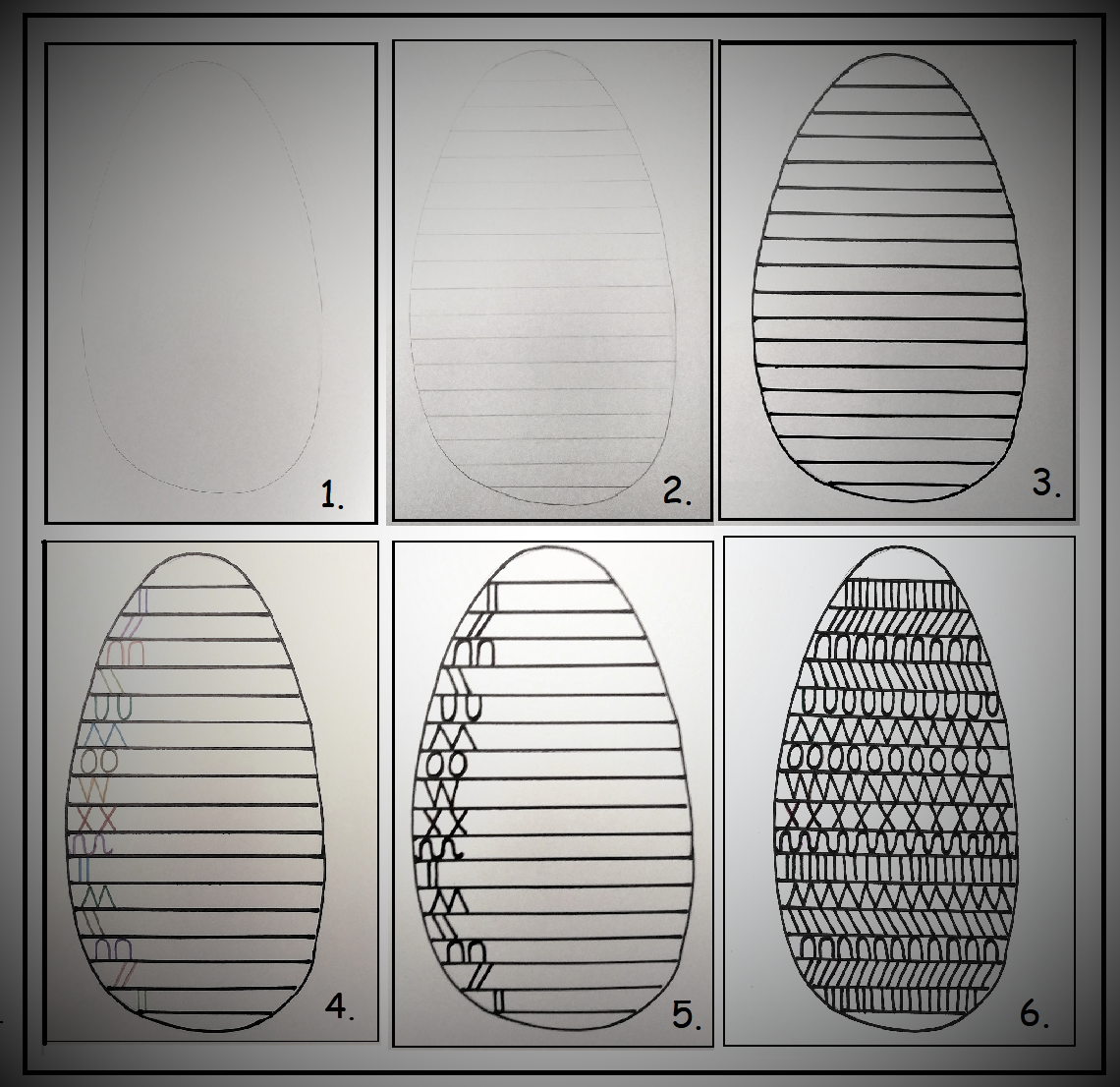 4. Najbrže jajePotrebno: 2 kuhana jaja, 2 žliceOpis: natjecateljska igra u paru -  svaki se natjecatelj utrkuje držeći u ruci žlicu s prokuhanim jajetom. Tko uspješno (sa cijelim jajetom na žlici) i brže dođe do cilja, pobjeđuje. Na tlu obilježite start igre za svakog igrača u istoj ravnini kako bi igra bila pravedna, a o dječjim mogućnostima i uzrastu odredite cilj igre. Igru je moguće provesti na otvorenom ili u zatvorenom prostoru.Cilj: poticanje razvoja koordinacije pokreta kao i natjecateljskog duha te prihvaćanja poraza 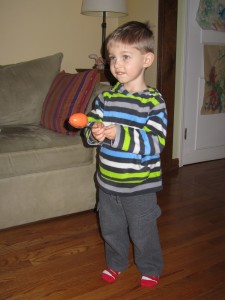 (slika preuzeta sa stranice „Dječja posla“)5. Izrada uskršnje košaricePotrebno: vruće ljepilo ili spajalice/klamerice, škare, ravnalo, čvršći papir (boja po želji), ukrasi po željiOpis: izrada dekorativne košarice od papira, uz pomoć roditelja, prema priloženoj fotografijiPotreban je papir kvadratnog oblika, dimenzije po želji, ovisno o veličini košarice koju želite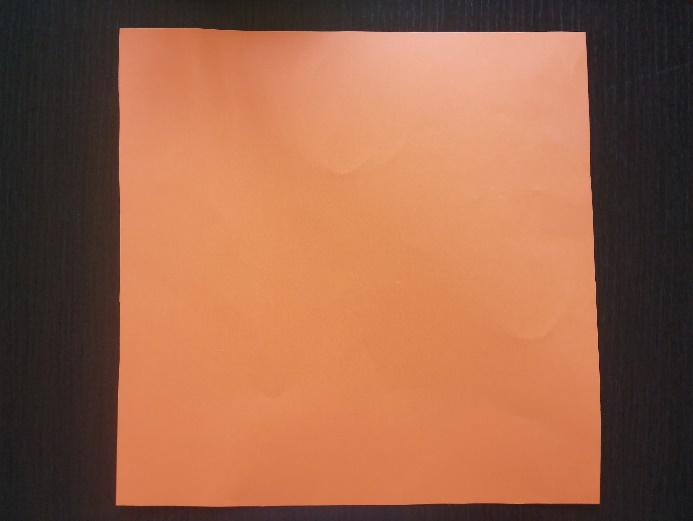 Podijelite površinu papira na 9 jednakih dijelova/kvadratića i zarežite dijelove kao što je prikazano na fotografiji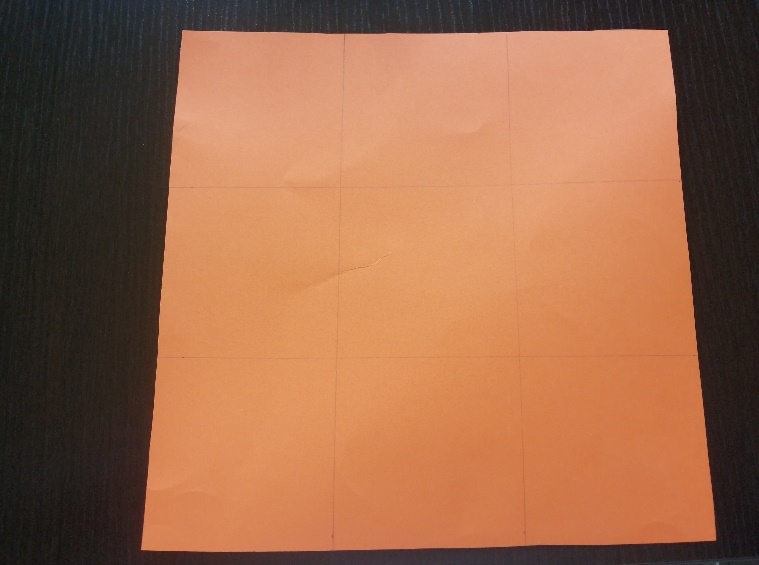 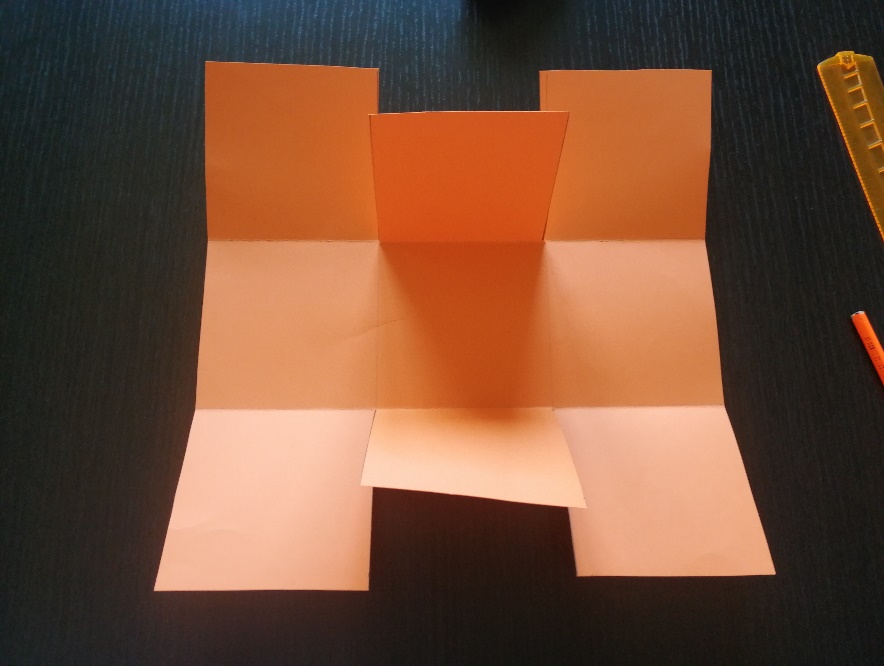 Savijte stranice kako je prikazano na fotografiji. Učvrstiti ih možete klamericom, no ukoliko ne želite da klamerica bude vidljiva možete zalijepiti i vrućim ljepilom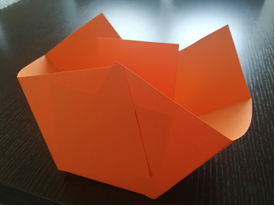 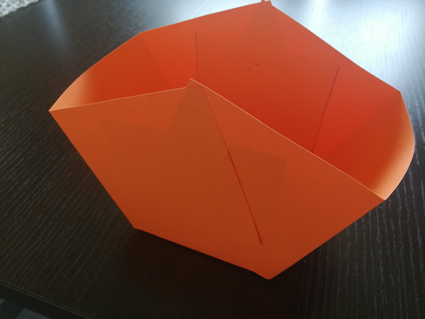 Ne zaboravite dodati ručku i ukrase, te ju ispuniti po vlastitoj želji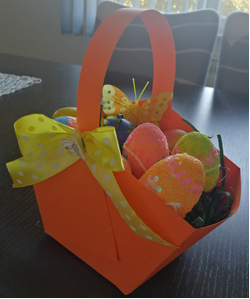 Po uzoru sa stranice „Homemade Gifts Made Easy“Cilj: poticanje zajedničke suradnje djece i roditelja te razvoj preciznosti i baratanja predmetima kao i razvoj fine motorike